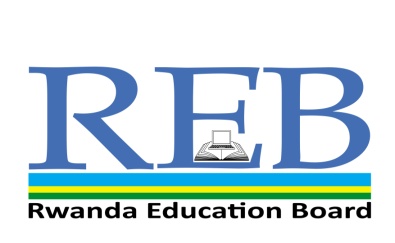 IKIZAMINI GISOZA UMWAKA WA GATATU W’AMASHURI ABANZA, 2019    IMIBAREIgihe kimara: Amasaha abiri (2h00)Amanota:    Amabwiriza:Ibisubizo bigomba kuba bifututse kandi byuzuye.Gusiribanga no guhindagura ibisubizo bifatwa nko gukopera.Ukurikize amabwiriza ari ku bibazo.Koresha gusa ikaramu y’ubururu cyangwa iy’umukara A) IBARA N’AMATEGEKO YARYO  (AMANOTA 60)1.Andika mu mibare                                                                     (amanota 2) (a) Ibihumbi  bitandatu  ,Magana inani  na mirongo ikenda na        gatandatu:………………….. (b) Ibihumbi ikenda na  cumi  n’ikenda …………………………….2)Andika mu magambo                                                                   (amanota 3)  (a) 9997: ……………………..  (b) 8083:……………………….  (c) ………………………3) Sesengura iyi mibare mo  ibinyabumwe, ibinyacumi , ibinyajana n’ibinyagihumbi:                    (amanota 2) (a) 7236    :   …………………………..  (b)9904:…………………………………………….4) Andika umubare wasesenguwe                                                  (amanota 4) a)……b) …….c) ………..d) =……………..5)Gereranya imibare ukoresheje <,> cyangwa =                              (amanota 3)a)8791            8691b)9090          9909c)8500          9000-5006)Tondeka uhereye ku mubare muto ujya ku munini                   (amanota 4)(a) 7851, 4725, 8965, 1910  :  (b) 5809, 2930, 3390, 49037)Tondeka uhereye ku munini ujya ku muto                                  (amanota 4) (a) 1871, 775, 1519,2718  (b)9 293, 5923 ,8239, 79328) Shaka igisubizo                                                                          (amanota 2)   (a)5343 + 2456 =….   (b) 4526 + 4159 =……9)Shaka igisubizo                                                                           (amanota 2)               (a)9896 – 5434 =……(b) 9972 – 7359 =………10)Shaka igisubizo                                                                          (amanota6)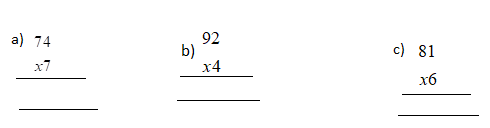  11) Shaka igisubizo                                                                       (amanota 6)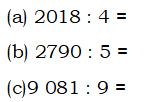 12)Uzuza umubare ubura mu kazu                                                (amanota 2)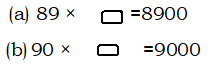 13)Itegereze uru rukurikirane rw’imibare maze wuzuze imibare ibura                                                                                                       (amanota 4)  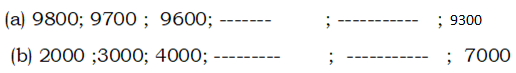 14) Ishuri ryigamo abakobwa 997 n’abahungu 987. Shaka umubare w’abanyeshuri biga muri iryo shuri                                                (amanota 3)…………………………………………………………………………………………………………………………………………….15)  Mu cyumba  cy’inama   harimo intebe 397. Kuri buri ntebe hicara abantu 18. Urwo rusengero rwakwakira abantu bangahe?  …..  ………………………………………………………….. ……            (amanota 3)                                            16) Gabanya ku buryo bungana inzitiramibu 9 875, imidugudu 5. Buri mudugudu uzahabwa inzitiramibu zingahe? ……………………………………………………………………………………………………………………                                                                                       (amanota 3)17) Umudugudu  utuwe n’ingo 6 830. Muri zo 5 987zatanze ubwishingizi mu kwivuza. Shaka umubare w’ingo zitaratanga ubwishingizi              (amanota 3)………………………………………………………………………………………………………………………………………………………………………………………………………………………………………………………………………………………………18) Umurima w’amashu  urimo imirongo 357 kandi kuri buri murongo hateyeho amashu 29. Shaka umubare w’amashu  ateye  muri uwo murima wose.                                                                                           ( amanota 3)               ………………………………………………………………………………………………………………………………………………………………………………………………………………………………………………………………………………………………………………………………………                                                                                                                  19) Uzuza mu tuzu umubare ubura                                                (amanota 4)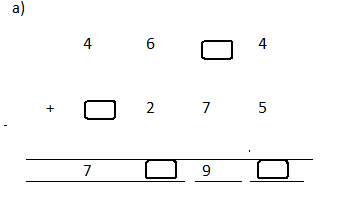 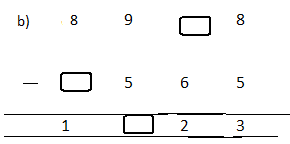 B) IMIGABANE       (AMANOTA  5)20) Andika mu magambo  iyi migabane                                              (inota 1)a) ……………………………b) ……………………………… 21)  Andika mu mibare                                                              (inota 1 )          a)Birindwi by’umunani:           c) Umunani  by’ikenda: 22) Geraranya imigabane ukoresheje <;> na =                                     (inota 2)a) b) d) Tondeka iyi migabane uhereye ku muto ujya ku munini                  (inota1)C) INGERO N’AMAFARANGA(AMANOTA 25)24)Hindura ingero                                                                   (amanota 2 )25) Gereranya  ingero  ukoresheje <,> na =                               (amanota 3)  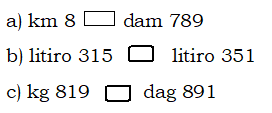 26)Teranya ingero                                                                    (amanota 2)    a)  dag 1300 + hg 70 = kg ……   b)  dl 45 +  3l = cl__    27)Kuramo ingero                                                                     (amanota 3)  (a) hm 5 – m 298 = m   (b)  g 321 – dag 27 =    (c)  litiro 7 – dl 58 = ml……28)Shaka igisubizo                                                                   (amanota 2)a) cm 24 × 2 = cm…..b) dam140   : 7 = cm……c) dl  45 x 12 = dl……d)kg 900:9=kg……..29) Mutesi afite  umurima wa km175 .Baciyeho km75 z’umuhanda.Mutesi asigaranye umurima ureshya gute muri hm.                                  (amanota 2)30)Shaka uburebure bw’imigozi 7muri m  niba buri mugozi  ureshya na  m 80.                                                                                                                                                                                           (amanota 2)31) Gabanya ku buryo bungana   lititiro 8000 by’amazi ingo  8. Buri kigo kizahabwa litiro    zingahe z’amazi?                                                (amanota 2)                                                                               32) Itegereze iyi mbonerahamwe ,maze  usubize ibibazo bikurikira (amanota 3)a)Uwase  yaguze kg 2 z’ibirayi  na kg 4 z’umuceri  .Yishyuye F angahe ?b)Manase  yaguze kg 5 z’ibitoki  na kg 3 z’ibirayi.Yishyuye F angahe?d)Ana  yaguze kg 3 z’umuceri na kg 10 z’ibitoki. Yishyuye F angahe?33) Andika umubare w’inoti cyangwa ibiceri biri mu mafaranga akurikira:        (amanota 2)(a) F5000 = Inoti …. za F500 (b) F2000 = Ibiceri ….. bya F100 34)Uzuza  ahari ududomo                                                             (amanota 2)  a) Ibyumweru 3 =   Iminsi ……………………. b)Umwaka usanzwe uba ufite ukwezi kwa Gashyantare gufite iminsi …….C) AMASHUSHONGERO                                                    (amanota 10) 35) Shaka umuzenguruko wa kare ifite cm 75 z’uruhande.     (inota 1)36)Shaka umuzenguruko w’iyi mashusho                                                                                                 (amanota 2)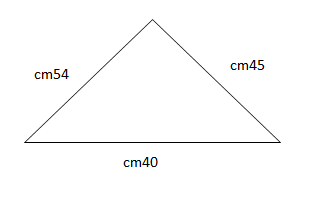 b) Shaka umuzenguruko w’umurima ufite ishusho  y’urukiramende rwa m 570 z’uburebure na m 450 z’ubugari                                                     (amanota 2)37)   Uzuza ahari utudomo                 (amanota 2)        a. Umwaka ugira amezi  ……….        b. Iminsi 3 =  Amasaha ……………………….38) Vuga igihe kerekanwa n’iyi   saha      (inota 1 )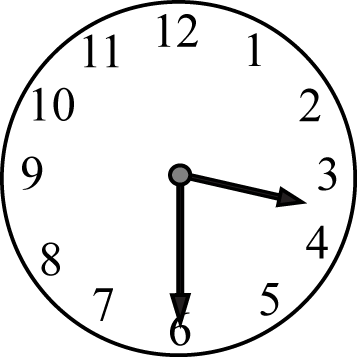 Ni saa………….39) Huza  ukoresheje akarongo  amazina y’imfuruka n’ibipimo byazo                                                                                                       (amanota 2)‘Ibicuruzwa Ibiciro  bya kg1ibitoki F150UmuceriF700Ibirayi 1F300Imfuruka Uko ipimaIgororotseYagutse1500900